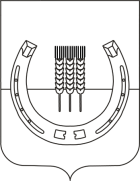 АДМИНИСТРАЦИЯСПАССКОГО СЕЛЬСКОГО ПОСЕЛЕНИЯСПАССКОГО МУНИЦИПАЛЬНОГО РАЙОНАПРИМОРСКОГО КРАЯРАСПОРЯЖЕНИЕ   22 ноября 2023 года	                    с. Спасское		                                     № 65/1-рОб утверждении плана контрольной деятельности по внутреннему муниципальному финансовому контролю Спасского сельского поселения на 2024 годВ целях реализации ч.3 статьи 265 Бюджетного кодекса Российской Федерации, руководствуясь постановлением Правительства РФ от 27 февраля 2020 года "Об утверждении федерального стандарта внутреннего государственного (муниципального) финансового контроля «Планирование проверок, ревизий и обследований», Уставом Спасского сельского поселенияУтвердить план проведения контрольных мероприятий по внутреннему муниципальному финансовому контролю на 2024 год (прилагается).Контроль за исполнением настоящего распоряжения оставляю за собой.И.о. главыСпасского сельского поселения                                                                     В.А. ЕрёменкоУТВЕРЖДЕНраспоряжением администрации Спасского сельского поселения от 22 ноября 2023  № 65/1-р   План проведения контрольных мероприятий по внутреннему муниципальному финансовому контролю на 2024 год№ п/пНаименование объекта контроляТема контрольного мероприятияПроверяемый периодПериод ( дата ) начала проведения контрольных мероприятийОтветственный за проведение контрольного мероприятия1МКУ «СКО»Проверка финансово-хозяйственной деятельности 2023 годАпрель-майКомлева А.А.Некипелова Л.С.2ООО «КАРС»Контроль за достоверностью отчета о достижении значений показателей результативности предоставления средств из бюджета2023 годмайКомлева А.А.